ЛЬГОТЫ И ОСВОБОЖДЕНИЯ НАЛОГОПЛАТЕЛЬЩИКА – ОРГАНИЗАЦИИ ПО ЗЕМЕЛЬНОМУ НАЛОГУ В соответствии с пунктом 1 статьи 395 Налогового Кодекса Российской Федерации освобождаются от налогообложения:1) учреждения и органы уголовно-исполнительной системы - в отношении земельных участков, предоставленных для непосредственного выполнения возложенных на эти учреждения и органы функций;2) организации - в отношении земельных участков, занятых государственными автомобильными дорогами общего пользования;3) утратил силу. - Федеральный закон от 29.11.2004 N 141-ФЗ;4) религиозные организации - в отношении принадлежащих им земельных участков, на которых расположены здания, строения и сооружения религиозного и благотворительного назначения, а также земельных участков, предназначенных для размещения указанных объектов;5) общероссийские общественные организации инвалидов (в том числе созданные как союзы общественных организаций инвалидов), среди членов которых инвалиды и их законные представители составляют не менее 80 процентов, - в отношении земельных участков, используемых ими для осуществления уставной деятельности;организации, уставный капитал которых полностью состоит из вкладов указанных общероссийских общественных организаций инвалидов, если среднесписочная численность инвалидов среди их работников составляет не менее 50 процентов, а их доля в фонде оплаты труда - не менее 25 процентов, - в отношении земельных участков, используемых ими для производства и (или) реализации товаров (за исключением подакцизных товаров, минерального сырья и иных полезных ископаемых, а также иных товаров по перечню, утверждаемому Правительством Российской Федерации по согласованию с общероссийскими общественными организациями инвалидов), работ и услуг (за исключением брокерских и иных посреднических услуг);учреждения, единственными собственниками имущества которых являются указанные общероссийские общественные организации инвалидов, - в отношении земельных участков, используемых ими для достижения образовательных, культурных, лечебно-оздоровительных, физкультурно-спортивных, научных, информационных и иных целей социальной защиты и реабилитации инвалидов, а также для оказания правовой и иной помощи инвалидам, детям-инвалидам и их родителям;6) организации народных художественных промыслов - в отношении земельных участков, находящихся в местах традиционного бытования народных художественных промыслов и используемых для производства и реализации изделий народных художественных промыслов;7) физические лица, относящиеся к коренным малочисленным народам Севера, Сибири и Дальнего Востока Российской Федерации, а также общины таких народов - в отношении земельных участков, используемых для сохранения и развития их традиционного образа жизни, хозяйствования и промыслов;8) утратил силу. - Федеральный закон от 29.11.2004 N 141-ФЗ;9) организации - резиденты особой экономической зоны, за исключением организаций, указанных в подпункте 11 настоящего пункта, - в отношении земельных участков, расположенных на территории особой экономической зоны, сроком на пять лет с месяца возникновения права собственности на каждый земельный участок.В случае исключения резидента из единого реестра резидентов Особой экономической зоны в Калининградской области до получения им свидетельства о выполнении условий инвестиционной декларации резидент обязан исчислить сумму налога в отношении земельных участков, к которым была применена налоговая льгота, указанная в настоящем подпункте, за весь период применения такой льготы.Исчисленная сумма налога подлежит уплате резидентом по истечении отчетного или налогового периода, в котором он был исключен из единого реестра резидентов Особой экономической зоны в Калининградской области, не позднее сроков, установленных для уплаты авансовых платежей по налогу за отчетный период или налога за налоговый период в соответствии со статьей 397 настоящего Кодекса;10) организации, признаваемые управляющими компаниями в соответствии с Федеральным законом "Об инновационном центре «Сколково», - в отношении земельных участков, входящих в состав территории инновационного центра «Сколково» и предоставленных (приобретенных) для непосредственного выполнения возложенных на эти организации функций в соответствии с указанным Федеральным законом;11) судостроительные организации, имеющие статус резидента промышленно-производственной особой экономической зоны, - в отношении земельных участков, занятых принадлежащими им на праве собственности и используемыми в целях строительства и ремонта судов зданиями, строениями, сооружениями производственного назначения, с даты регистрации таких организаций в качестве резидента особой экономической зоны сроком на десять лет;12) организации - участники свободной экономической зоны - в отношении земельных участков, расположенных на территории свободной экономической зоны и используемых в целях выполнения договора об условиях деятельности в свободной экономической зоне, сроком на три года с месяца возникновения права собственности на каждый земельный участок. В случае расторжения договора об условиях деятельности в свободной экономической зоне по решению суда сумма налога подлежит исчислению и уплате в бюджет. Исчисление налога производится без учета применения налоговой льготы, предусмотренной настоящим подпунктом, за весь период реализации инвестиционного проекта в свободной экономической зоне. Исчисленная сумма налога подлежит уплате по истечении отчетного или налогового периода, в котором был расторгнут договор об условиях деятельности в свободной экономической зоне, не позднее сроков, установленных для уплаты авансовых платежей по налогу за отчетный период или налога за налоговый период;13) организации, признаваемые фондами в соответствии с Федеральным законом от 29 июля 2017 года N 216-ФЗ «Об инновационных научно-технологических центрах и о внесении изменений в отдельные законодательные акты Российской Федерации», - в отношении земельных участков, входящих в состав территории инновационного научно-технологического центра.2. В случае, если в период применения налоговых льгот, предусмотренных подпунктами 9, 11 и 12 пункта 1 настоящей статьи, осуществлены раздел или объединение земельных участков в отношении образованных в результате раздела или объединения земельных участков, налоговые льготы, указанные в подпунктах 9, 11 и 12 пункта 1 настоящей статьи, не применяются.Дополнительно к льготам, предусмотренным пунктом 5 статьи 391 Налогового Кодекса Российской и в соответствии со статьей 5 Положения о земельном налоге (Приложение к Решению Думы города Сургута от 26 октября . N 505-III ГД «Об установлении земельного налога») установлены налоговые льготы.Освобождаются от уплаты налога: 5.4. Садоводческие или огороднические некоммерческие товарищества и гаражные кооперативы имеют право на применение соответствующей налоговой льготы в отношении земельных участков, которые находятся в пользовании или владении льготных категорий налогоплательщиков, указанных в пунктах 5.2, 5.3 раздела 5 приложения к Решению Думы города Сургута от 26 октября 2005 г. N 505-III ГД «Об установлении земельного налога».5.5.1. Предоставляется налоговый вычет в виде уменьшения налоговой базы на величину кадастровой стоимости 40000 квадратных метров площади земельных участков, составляющих территорию индустриального (промышленного) парка и находящихся в собственности управляющих компаний индустриальных (промышленных) парков.Налоговый вычет предоставляется с первого числа месяца, следующего за месяцем, в котором управляющая компания включена в реестр индустриальных (промышленных) парков и управляющих компаний индустриальных (промышленных) парков, соответствующих требованиям, определенным Постановлением Правительства Российской Федерации от 04.08.2015 N 794 «Об индустриальных (промышленных) парках и управляющих компаниях индустриальных (промышленных) парков», до первого числа месяца, следующего за месяцем, в котором сведения об индустриальном (промышленном) парке и управляющей компании индустриального (промышленного) парка исключены из указанного реестра, но не более пяти лет с даты включения в реестр.5.5*2. Освобождаются от уплаты налога в размере 50% организации в отношении земельных участков, в границах которых реализуется инвестиционный проект в соответствии с соглашением о защите и поощрении капиталовложений, с момента начала строительства, подтвержденного выданным разрешением на строительство, до ввода объекта в эксплуатацию, но не более трех лет.5.5.3. Освобождаются от уплаты земельного налога в размере 50% аккредитованные организации, осуществляющие деятельность в области информационных технологий и признаваемые налогоплательщиками в соответствии со статьей 388 Налогового кодекса Российской Федерации, в отношении земельных участков, предназначенных и используемых для размещения объектов связи и центров обработки данных, на период с 01.01.2022 по 31.12.2024.ОБРАЩАЕМ ВНИМАНИЕ, что согласно пунктом 5.6 статьи 5 Положения о земельном налоге (Приложение к Решению Думы города Сургута от 26 октября . N 505-III ГД «Об установлении земельного налога») налоговая льгота по уплате земельного налога предоставляется в отношении только одного земельного участка.СРОКИ УПЛАТЫ НАЛОГОПЛАТЕЛЬЩИКА – ОРГАНИЗАЦИИ ПО ЗЕМЕЛЬНОМУ НАЛОГУВ соответствии пункта 1 и пункта 3 статьи 397 Налогового Кодекса Российской Федерации налог подлежит уплате налогоплательщиками-организациями в срок не позднее 28 февраля года, следующего за истекшим налоговым периодом. Авансовые платежи по налогу подлежат уплате налогоплательщиками-организациями в срок не позднее 28-го числа месяца, следующего за истекшим отчетным периодом. Налог и авансовые платежи по налогу уплачиваются налогоплательщиками-организациями в бюджет по месту нахождения земельных участков.С уважение ИФНС России по г. СургутуЛЬГОТЫ И ОСВОБОЖДЕНИЯ НАЛОГОПЛАТЕЛЬЩИКА – ОРГАНИЗАЦИИ ПО ТРАНСПОРТНОМУ НАЛОГУ 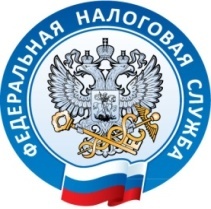 В соответствии с пунктом 2 статьи 358 Налогового Кодекса Российской Федерации не являются объектом налогообложения налогоплательщики-организации транспортного налога:- автомобили легковые, специально оборудованные для использования инвалидами, а также автомобили легковые с мощностью двигателя до 100 лошадиных сил (до 73,55 кВт), полученные (приобретенные) через органы социальной защиты населения в установленном законом порядке;- промысловые морские и речные суда;- пассажирские и грузовые морские, речные и воздушные суда, находящиеся в собственности (на праве хозяйственного ведения или оперативного управления) организаций и индивидуальных предпринимателей, основным видом деятельности которых является осуществление пассажирских и (или) грузовых перевозок;- тракторы, самоходные комбайны всех марок, специальные автомашины (молоковозы, скотовозы, специальные машины для перевозки птицы, машины для перевозки и внесения минеральных удобрений, ветеринарной помощи, технического обслуживания), зарегистрированные на сельскохозяйственных товаропроизводителей и используемые при сельскохозяйственных работах для производства сельскохозяйственной продукции;- транспортные средства, принадлежащие на праве оперативного управления федеральным органам исполнительной власти и федеральным государственным органам, в которых законодательством Российской Федерации предусмотрена военная и (или) приравненная к ней служба;- транспортные средства, находящиеся в розыске, а также транспортные средства, розыск которых прекращен, с месяца начала розыска соответствующего транспортного средства до месяца его возврата лицу, на которое оно зарегистрировано. Факты угона (кражи), возврата транспортного средства подтверждаются документом, выдаваемым уполномоченным органом, или сведениями, полученными налоговыми органами в соответствии со статьей 85 настоящего Кодекса;- самолеты и вертолеты санитарной авиации и медицинской службы;- суда, зарегистрированные в Российском международном реестре судов- морские стационарные и плавучие платформы, морские передвижные буровые установки и буровые суда;- суда, зарегистрированные в Российском открытом реестре судов лицами, получившими статус участника специального административного района в соответствии с Федеральным законом от 3 августа 2018 года N 291-ФЗ «О специальных административных районах на территориях Калининградской области и Приморского края»;- воздушные суда, зарегистрированные в Государственном реестре гражданских воздушных судов лицами, получившими статус участника специального административного района в соответствии с Федеральным законом от 3 августа 2018 года N 291-ФЗ «О специальных административных районах на территориях Калининградской области и Приморского края»;- весельные лодки, а также моторные лодки с двигателем мощностью не свыше 5 лошадиных сил, зарегистрированные в порядке, установленном до дня вступления в силу Федерального закона от 23 апреля 2012 года N 36-ФЗ «О внесении изменений в отдельные законодательные акты Российской Федерации в части определения понятия маломерного судна».Дополнительно к льготам, предусмотренным пунктом 2 статьи 358 Налогового Кодекса Российской Федерации и в соответствии пунктом 4 и пункта 7.1 статьи 4 с Законом  ХМАО-Югры от 14.11.2002  N 62-оз «О транспортном налоге в Ханты-Мансийском автономном округе – Югре» установлены следующие налоговые льготы:- освободить от уплаты налога за автомобили легковые с мощностью двигателя до 100 лошадиных сил включительно в размере 100 процентов от суммы налога, подлежащего зачислению в бюджет автономного округа; за автомобили легковые с мощностью двигателя свыше 100 лошадиных сил до 150 лошадиных сил включительно в размере 50 процентов от суммы налога, подлежащего зачислению в бюджет автономного округа; за автобусы с мощностью двигателя до 150 лошадиных сил включительно в размере 50 процентов от суммы налога, подлежащего зачислению в бюджет автономного округа:1) религиозные объединения и организации;2) общественные организации инвалидов;3) региональные социально ориентированные некоммерческие организации, включенные в государственный реестр региональных социально ориентированных некоммерческих организаций - получателей поддержки и оказывающие услуги в соответствии с перечнем, утвержденным Постановлением Правительства Российской Федерации «Об утверждении перечня общественно полезных услуг и критериев оценки качества их оказания».Освободить от уплаты налога за легковые автомобили, грузовые автомобили и автобусы, использующие природный газ, газовые смеси, сжиженный углеводородный газ в качестве моторного топлива, электромобили и гибридные транспортные средства независимо от мощности двигателя в размере 20 процентов от суммы налога налогоплательщиков, на которых в соответствии с законодательством Российской Федерации зарегистрированы указанные транспортные средства. (ОБРАЩАЕМ ВНИМАНИЕ, что данная льгота действует с 01.01.2020 до 31 декабря 2022 года включительно).СРОКИ УПЛАТЫ НАЛОГОПЛАТЕЛЬЩИКА – ОРГАНИЗАЦИИ ПО ТРАНСПОРТНОМУ НАЛОГУВ соответствии пункта 1 статьи 363 Налогового Кодекса Российской Федерации налог подлежит уплате налогоплательщиками-организациями в срок не позднее 28 февраля года, следующего за истекшим налоговым периодом. Авансовые платежи по налогу подлежат уплате налогоплательщиками-организациями в срок не позднее 28-го числа месяца, следующего за истекшим отчетным периодом.С уважение ИФНС России по г. Сургуту